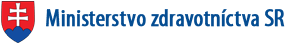 VEREJNÁ VÝZVAk predkladaniu žiadostí o poskytnutie dotácieMinisterstva zdravotníctva Slovenskej republiky na podporu a rozvoj zdravotnej starostlivosti o pacientov so zriedkavými chorobami v Slovenskej republike pre rok 2018Verejná výzva k predkladaniu žiadostí o poskytnutie dotácie Ministerstva zdravotníctva Slovenskej republiky na podporu a rozvoj starostlivosti o pacientov so zriedkavými chorobami v Slovenskej republike pre rok 2018 (ďalej len „verejná výzva“) je vypracovaná na základe úlohy B.1. k uzneseniu vlády Slovenskej republiky č. 671 z 9. decembra 2015 v zmysle, ktorej má minister zdravotníctva zabezpečiť plnenie aktivít v rámci Akčného plánu k Národnému programu rozvoja starostlivosti o pacientov so zriedkavými chorobami v Slovenskej republike na obdobie rokov 2016 – 2020 podľa 9 základných priorít (ďalej len „akčný plán“).V rámci realizácie prioritne určených aktivít pre rok 2018 z akčného plánu, rozpracovaného na podmienky rezortu zdravotníctva, ide o podporu a rozvoj zdravotnej starostlivosti – vývoj národného špecializovaného expertízneho pracoviska pre zriedkavé choroby v Slovenskej republike (ďalej len „expertízne pracovisko“), t.j. podpora a rozvoj 1 – 2 plnohodnotných expertíznych pracovísk (napr. doplnenie potrebného prístrojového vybavenia, či zavedenie nových technológií), ktoré potencionálne budú môcť byť zaradené do európskej referenčnej siete špecializovaných pracovísk pre zriedkavé choroby.Verejná výzva sa zverejňuje v súlade s § 2 ods. 1 písm. d), § 4 ods. 9 a § 5 ods. 8 písm. c) zákona č. 525/2010 Z. z. o poskytovaní dotácií v pôsobnosti Ministerstva zdravotníctva Slovenskej republiky v znení neskorších predpisov na realizáciu jednotlivých úloh v rámci schválených národných programov, teda na realizáciu Národného programu rozvoja starostlivosti o pacientov so zriedkavými chorobami v Slovenskej republike na obdobie rokov 2016 – 2020.Termín, do ktorého možno predložiť žiadosť o poskytnutie dotácie je do 11. 07. 2018.Právne predpisy, upravujúce poskytovanie dotácií:Zákon č. 525/2010 Z. z. o poskytovaní dotácií v pôsobnosti Ministerstva zdravotníctva Slovenskej republiky v znení neskorších predpisov (ďalej len „zákon o dotáciách“), ktorý je dostupný na www.slov-lex.skZákon č. 523/2004 Z. z. o rozpočtových pravidlách verejnej správy a o zmene a doplnení niektorých zákonov v znení neskorších predpisov (ďalej len „zákon o rozpočtových pravidlách“), ktorý je dostupný na www.slov-lex.skZákon č. 343/2015 Z. z. o verejnom obstarávaní a o zmene a doplnení niektorých zákonov v znení neskorších predpisov (ďalej len „zákon o verejnom obstarávaní“), ktorý je dostupný na www.slov-lex.skVýnos Ministerstva zdravotníctva Slovenskej republiky z 22. júna 2015, ktorým sa ustanovujú kritériá a postup na vyhodnocovanie žiadostí o poskytnutie dotácie, ktorý je uverejnený vo Vestníku Ministerstva zdravotníctva Slovenskej republiky z 13. júla 2015, ročník 63, čiastka 6 – 7, tvorí prílohu č. 1 tejto verejnej výzvy.Základný cieľ projektu:V rámci realizácie prioritne určených aktivít pre rok 2018 z akčného plánu, rozpracovaného na podmienky rezortu zdravotníctva ide o podporu a rozvoj zdravotnej starostlivosti v oblasti zriedkavých chorôb, t.j. podporu a rozvoj 1 – 2 plnohodnotných expertíznych pracovísk (napr. doplnenie potrebného prístrojového vybavenia, či zavedenie nových technológií), ktoré potenciálne budú môcť byť zaradené do európskej referenčnej siete špecializovaných pracovísk pre zriedkavé choroby.Cieľom verejnej výzvy je zabezpečiť transparentnosť pri poskytnutí dotácií Ministerstva zdravotníctva Slovenskej republiky (t.j. finančných prostriedkov z verejných zdrojov, zo štátneho rozpočtu) prihláseným žiadateľom (t.j. poskytovateľom zdravotnej starostlivosti) na podporu a rozvoj 1 – 2 plnohodnotných expertíznych pracovísk.Formulár žiadosti v elektronickej podobe:Vzor povinných formulárov v elektronickej podobe, pre podanie žiadosti:Žiadosť o poskytnutie dotácie (podnikateľ) – príloha č. 2 tejto verejnej výzvy,Žiadosť o poskytnutie dotácie (nepodnikateľ) – príloha č. 3 tejto verejnej výzvy,Žiadosť o poskytnutie dotácie (právnická osoba) – príloha č. 4 tejto verejnej výzvy,Štruktúrovaný rozpočet projektu – príloha č. 5 tejto verejnej výzvy.Žiadosť o poskytnutie dotácie, ktorej vzor je uvedený v prílohe č. 2 až 4 tejto verejnej výzvy je zároveň aj žiadosťou o zaradenie poskytovateľa zdravotnej starostlivosti do siete národných špecializovaných expertíznych pracovísk pre zriedkavé choroby v Slovenskej republike.Podmienky poskytnutia dotácie:Žiadateľ o dotáciu musí spĺňať ako „Kritériá a postup na vyhodnocovanie žiadostí o poskytnutie dotácie“ (príloha č. 6), tak aj „Kritériá a postup na vyhodnocovanie žiadostí o zaradenie poskytovateľa zdravotnej starostlivosti do Národného zoznamu pracovísk pre zriedkavé choroby v Slovenskej republike“ (príloha č. 7 – kritériá slúžia zároveň aj na selekciu expertízneho pracoviska pre zriedkavé choroby v Slovenskej republike). Tieto kritériá (príloha č. 7) sú schválené aktualizovaným (účinnosť aktualizácie od 01. apríla 2018) Metodickým postupom Komisie Ministerstva zdravotníctva Slovenskej republiky pre zriedkavé choroby (Rare Diseases – RD) z 18. novembra 2015. (Rare Diseases – RD), ktorej zloženie a činnosť upravuje Štatút Komisie Ministerstva zdravotníctva Slovenskej republiky pre zriedkavé choroby (Rare Diseases – RD) z 29. decembra 2014, uverejnený vo Vestníku Ministerstva zdravotníctva Slovenskej republiky z 29. decembra 2014, ročník 62, čiastka 45 – 60. Ďalšie podmienky poskytnutia dotácie:Dotáciu možno poskytnúť žiadateľovi, ktorým je právnická osoba alebo fyzická osoba.Žiadosť o poskytnutie dotácie, ktorú žiadateľ predkladá, pozostáva z povinných náležitostí a to:žiadosť o poskytnutie dotácie (príloha č. 2 až 4 tejto verejnej výzvy),popis projektu, na ktorý sa požaduje dotácia,štruktúrovaný rozpočet projektu (príloha č. 5 tejto verejnej výzvy),povinné prílohy (podľa zákona o dotáciách a zákona o rozpočtových pravidlách):doklad o zriadení alebo založení žiadateľa, ak je žiadateľom právnická osoba (zakladateľská listina, štatút organizácie, zriaďovacia listina, spoločenská zmluva, písomná zmluva o zriadení právnickej osoby),výpis z obchodného registra alebo obdobného registra, ak ide o právnickú osobu, ktorá sa zapisuje do takéhoto registra,výpis zo živnostenského registra alebo obdobného registra, ak ide o žiadateľa, ktorým je samostatne zárobkovo činná osoba zapísaná v živnostenskom registri alebo v obdobnom registri osvedčujúcom oprávnenie na vykonávanie činnosti,výpis z registra trestov nie starší ako tri mesiace, že žiadateľ nemá právoplatne uložený trest zákazu prijímať dotácie alebo subvencie, ak sa jedná o fyzickú osobudoklad o zabezpečení financovania projektu z iných zdrojov podľa § 4 ods. 2 zákona o dotáciách (výpis z účtu žiadateľa, že má na financovanie projektu zabezpečených najmenej 5 % z vlastných zdrojov alebo napr. písomný prísľub organizácie/osoby, že sa bude spolupodieľať na financovaní projektu a poskytne žiadateľovi/subjektu minimálne 5% z celkovej sumy na projekt v prípade iných zdrojov),čestné vyhlásenie žiadateľa, že má vysporiadané finančné vzťahy so štátnym rozpočtom,potvrdenie miestne príslušného správcu dane, že žiadateľ nemá daňové nedoplatky,potvrdenie príslušného konkurzného súdu, že voči žiadateľovi nie je vedené konkurzné konanie, nie je v konkurze, v reštrukturalizácii a nebol proti nemu zamietnutý návrh na vyhlásenie konkurzu pre nedostatok majetku,čestné vyhlásenie žiadateľa, že voči nemu nie je vedený výkon rozhodnutia,potvrdenie príslušného inšpektorátu práce, že žiadateľ neporušil v predchádzajúcich troch rokoch zákaz nelegálneho zamestnávania podľa osobitného predpisu,potvrdenie Sociálnej poisťovne a každej zdravotnej poisťovne (Union zdravotná poisťovňa, a.s., DÔVERA zdravotná poisťovňa, a.s., Všeobecná zdravotná poisťovňa, a.s.), že žiadateľ nemá evidované nedoplatky poistného na zdravotné poistenie, sociálne poistenie a príspevky na starobné dôchodkové sporenie,výpis z registra trestov, že žiadateľ – ak sa jedná o právnickú osobu - nemá právoplatne uložený trest zákazu prijímať dotácie alebo subvencie v zmysle § 17 zákona č. 91/2016 Z. z. o trestnej zodpovednosti právnických osôb a o zmene a doplnení niektorých zákonov. Dotáciu nemožno poskytnúť žiadateľovi, ak bol právoplatne odsúdený za trestný čin proti majetku alebo za iný úmyselný trestný čin (zákon č. 525/2010 Z.z. o poskytovaní dotácií v pôsobnosti Ministerstva zdravotníctva SR)doklad, že žiadateľ je zapísaný v registri partnerov verejného sektora, ak ide o žiadateľa, ktorý má povinnosť zapisovať sa do registra partnerov verejného sektora (zákon č. 315/2016 Z.z. o registri partnerov verejného sektora a o zmene a doplnení niektorých zákonov)Prílohy k žiadosti o poskytnutie dotácie podľa tejto verejnej výzvy a podľa § 5 ods. 3 zákona o dotáciách musia byť predložené vo forme originálu alebo úradne osvedčenej kópie nie staršej ako tri mesiace ku dňu predloženia žiadosti.Prílohy k žiadosti o poskytnutie dotácie podľa bodu 5, ods. IV. písm. h) a i) tejto verejnej výzvy sa nevzťahujú na žiadateľa, ktorý je subjektom verejnej správy.Prílohy k žiadosti o poskytnutie dotácie podľa bodu 5, ods. IV. písm. h) a k) tejto verejnej výzvy preukazuje len žiadateľ, ktorým je právnická osoba a fyzická osoba – podnikateľ.Dotáciu nemožno poskytnúť na:úhradu záväzkov žiadateľa z predchádzajúcich rozpočtových rokov,refundáciu výdavkov uhradených v predchádzajúcich rozpočtových rokoch,úhradu miezd, platov, služobných príjmov a ich náhrad a ostatných osobných vyrovnaní; to neplatí, ak je žiadateľom Slovenský Červený kríž (do 50 % celkovej sumy dotácie).žiadateľovi, ktorý bol právoplatne odsúdený za trestný čin proti majetku alebo za iný úmyselný trestný čin.Disponibilný objem zdrojov na danú výzvu:Objem finančných prostriedkov alokovaných pre poskytnutie dotácií na podporu zdravia pacientov so zriedkavými chorobami v Slovenskej republike v rozpočtovom roku 2018 je 100 000,00 EUR.Najvyššia a najnižšia výška jednej dotácie:Najvyššia výška je 100.000,00 EUR.Najnižšia výška je  50.000,00 EUR.Spôsob odstraňovania formálnych nedostatkov žiadostí:Každá žiadosť o poskytnutie dotácie musí byť podaná v súlade s touto verejnou výzvou.Žiadosti o poskytnutie dotácie vyplnené na inom alebo modifikovanom formulári, ako je predpísaný, príp. nekompletné žiadosti budú posúdené, ako dočasne nespĺňajúce kritériá formálneho hodnotenia.Žiadateľ bude o tejto skutočnosti informovaný e-mailom na adrese, ktorú uviedol v žiadosti, t.j. bude vyzvaný na doručenie prepracovanej, resp. doplnenej žiadosti o poskytnutie dotácie do 5 kalendárnych dní, odo dňa doručenia e-mailu. Lehota na doplnenie žiadosti o poskytnutie dotácie začína plynúť prvým dňom nasledujúcim po dni doručenia e-mailu. V prípade, ak žiadateľ nedoručí v stanovenej lehote prepracovanú žiadosť o poskytnutie dotácie, resp. nedoplní chýbajúce dokumenty v žiadosti o poskytnutie dotácie v stanovenej lehote, žiadosť o poskytnutie dotácie bude vyradená z ďalšieho hodnotenia, o čom bude písomne informovaný do 10 kalendárnych dní, odo dňa rozhodnutia o vyradení.Dôvody odmietnutia žiadosti:žiadosť o poskytnutie dotácie bola podaná po termíne predkladania žiadostí uvedenom vo verejnej výzve,žiadosť o poskytnutie dotácie podal neoprávnený subjekt,žiadosť o poskytnutie dotácie má formálne nedostatky i po uplynutí lehoty na ich odstránenie podľa bodu 9. tejto verejnej výzvy.Spôsob predloženia žiadosti o poskytnutie dotácie:Žiadateľ predkladá kompletnú dokumentáciu v listinnej podobe, v slovenskom jazyku, a to jedenkrát originál žiadosti o poskytnutie dotácie, podpísaný štatutárnym orgánom žiadateľa, spolu so všetkými povinnými prílohami; jedenkrát kópiu žiadosti o poskytnutie dotácie bez identifikácie žiadateľa; jedenkrát zálohované na CD nosiči (scan ani PDF formát nie sú prípustné). Kópia bez identifikácie sa predkladá v podobe, ktorá neumožňuje priamu identifikáciu žiadateľa (v žiadosti, popise a štruktúrovanom rozpočte nesmú byť viditeľné identifikačné znaky žiadateľa, adresa, podpis a pečiatka). Originál žiadosti o poskytnutie dotácie, vrátane príloh, ako aj kópia žiadosti o poskytnutie dotácie bez príloh, majú byť zviazané jednotlivo hrebeňovou väzbou, aby nebolo možné vkladať alebo vyberať jednotlivé časti dokumentácie. Za hrebeňovú väzbu sa nebudú považovať zakladače (šanóny) s euroobalmi alebo inou väzbou. Strany musia byť očíslované.Žiadosť o poskytnutie dotácie, spolu s predpísanými prílohami žiadateľ predkladá poštou alebo osobne. Lehota na predkladanie žiadostí o poskytnutie dotácie začína plynúť dňom zverejnenia verejnej výzvy a končí dňom uvedeným vo výzve na ukončenie predkladania žiadostí. Ak žiadateľ predkladá žiadosť o poskytnutie dotácie poštou, rozhoduje dátum uvedený na poštovej podacej pečiatke na obálke žiadosti. Obálky alebo balíky doručené a zaregistrované podateľňou Ministerstva zdravotníctva Slovenskej republiky (ďalej len „ministerstvo“) po termíne nebudú hodnotené vôbec a budú vrátené organizácii, ktorá žiadosť o poskytnutie dotácie odoslala. Podateľňa ministerstva prijíma poštu každý pracovný deň od 8.00 do 15.00 hod., prízemie, číslo dverí 5.Žiadosť o poskytnutie dotácie, vrátane jej príloh musí byť doručená spolu v jednej zalepenej obálke, ktorá bude zrozumiteľne a viditeľne označená slovami:„Žiadosť o poskytnutie dotácie – podpora a rozvoj zdravotnej starostlivosti o pacientov so zriedkavými chorobamiv Slovenskej republike pre rok 2018, NEOTVÁRAŤ.“.a adresovaná na:Ministerstvo zdravotníctva Slovenskej republikySekcia zdraviaOdbor zdravotnej starostlivostiLimbová 2837 52 Bratislava 3711.	Termín postupu vyhodnocovania žiadostí:Termín na vyhodnotenie žiadostí o poskytnutie dotácie je najneskôr do                       15. 09. 2018.12.	Zloženie komisie:Výberovým a hodnotiacim orgánom je Komisia Ministerstva zdravotníctva Slovenskej republiky na vyhodnocovanie žiadosti o poskytnutie dotácie, ktorej zloženie a činnosť upravuje § 4 ods. 10 a 11 zákona č. 525/2010 Z.z o poskytovaní dotácií v pôsobnosti Ministerstva zdravotníctva Slovenskej republiky a:Štatút Komisie Ministerstva zdravotníctva Slovenskej republiky na vyhodnocovanie žiadosti o poskytnutie dotácie z 29. júna 2012, uverejnený vo Vestníku Ministerstva zdravotníctva Slovenskej republiky z 29. júna 2012, ročník 60, čiastka 17 – 19 (Príloha č. 10 tejto verejnej výzvy),Dodatok č. 1 k Štatútu Komisie Ministerstva zdravotníctva Slovenskej republiky na vyhodnocovanie žiadosti o poskytnutie dotácie z 19. júna 2015, uverejnený vo Vestníku Ministerstva zdravotníctva Slovenskej republiky z 19. júna 2015, ročník 63, čiastka 4 – 5 (Príloha č. 11 tejto verejnej výzvy),Dodatok č. 2 k Štatútu Komisie Ministerstva zdravotníctva Slovenskej republiky na vyhodnocovanie žiadosti o poskytnutie dotácie z 13. augusta 2015, uverejnený vo Vestníku Ministerstva zdravotníctva Slovenskej republiky z 13. augusta 2015, ročník 63, čiastka 8 – 9 (Príloha č. 12 tejto verejnej výzvy).Komisiu Ministerstva zdravotníctva Slovenskej republiky na vyhodnocovanie žiadosti o poskytnutie dotácie tvorí: štátny tajomník, generálny riaditeľ sekcie zdravia, generálny riaditeľ sekcie financovania, riaditeľka odboru verejných výdavkov a hospodárenia rezortu a riaditeľka odboru koordinácie protidrogovej stratégie a monitorovania drog.Kritériá a postup na vyhodnocovanie žiadostí o poskytnutie dotácie sú uvedené v prílohe č. 6 tejto verejnej výzvy.13.	Zoznam všetkých schválených žiadostí vrátane dátumu ich schválenia, účelu a výšky žiadanej a poskytnutej dotácie a identifikácie konečného prijímateľa dotácie:Zoznam schválených žiadostí o poskytnutie dotácie bude uverejnený po ich schválení ministrom zdravotníctva na webovom sídle ministerstva.14.	Zoznam všetkých neschválených žiadostí, vrátane dátumu a dôvodu ich neschválenia:Zoznam neschválených žiadostí o poskytnutie dotácie a dôvod ich neschválenia bude uverejnený po ich neschválení ministrom zdravotníctva na webovom sídle ministerstva.15.	Často kladené otázky súvisiace s dotáciami:Často kladené otázky sú zosumarizované v prílohe č. 8 tejto verejnej výzvy, budú uverejnené aj na webovom sídle ministerstva.16.	Návrh zmluvy o poskytnutí dotácie:Návrh zmluvy o poskytnutí dotácie je uverejnený v prílohe č. 9 tejto verejnej výzvy.